แบบฟอร์มติดตามผลการดำเนินงานแนวทางในการปรับปรุงมาตรการภายในเพื่อป้องกันการทุจริต ประจำปีงบประมาณ พ.ศ. 2565 มหาวิทยาลัยอุบลราชธานีประเด็นปัญหา/อุปสรรค/ข้อจำกัดแนวทางการปรับปรุงผลการดำเนิน ณ สิ้นไตรมาสที่ 3ผู้รับผิดชอบO1 โครงสร้างข้อมูลไม่มีการปรับเปลี่ยนตามประกาศหน่วยงานที่มีการประกาศยุบ เลิกหน่วยงานแก้ไข ปรับปรุงโครงสร้างการบริหารงานของมหาวิทยาลัยให้เหมาะสมและเป็นปัจจุบัน แสดงให้เห็นถึงความเชื่อมโยงของรองอธิการบดี/ผู้ช่วยอธิการบดีที่กำกับดูแลหน่วยงานต่าง ๆ ในสำนักงานอธิการบดีกองกลางO2 ข้อมูลผู้บริหารยังขาดความเชื่อมโยงของผู้บริหารมหาวิทยาลัยในระดับรองอธิการบดี ผู้ช่วยอธิการบดีที่กำกับดูแลหน่วยงานที่รับผิดชอบหน่วยงานภายในสำนักงานอธิการบดีแก้ไข ปรับปรุงโครงสร้างการบริหารงานของมหาวิทยาลัยให้เหมาะสมและเป็นปัจจุบัน แสดงให้เห็นถึงความเชื่อมโยงของรองอธิการบดี/ผู้ช่วยอธิการบดีที่กำกับดูแลหน่วยงานต่าง ๆ ในสำนักงานอธิการบดีO3 อำนาจหน้าที่-แสดงข้อมูลหน้าที่และอำนาจของหน่วยงานตามที่กฎหมายกำหนดสำนักงานกฎหมายและนิติการO4 แผนยุทธศาสตร์หรือแผนพัฒนาหน่วยงาน-ปรับปรุงรูปแบบการนำเสนอ ให้สามารถเข้าใจได้ง่ายมีความน่าสนใจ อาจนำเสนอในรูปแบบ Info graphic หรือแบบ One-page reportกองแผนงานO5 ข้อมูลการติดต่อไม่มีแผนผังแสดงอาคารภายในพื้นที่การศึกษาควรเพิ่มแผนผังที่ตั้งอาคารภายในมหาวิทยาลัย เช่น ในเขตพื้นที่การศึกษา เพื่อให้บุคคลภายนอกสามารถรู้ตำแหน่งที่ตั้งอาคารได้ง่ายและสะดวก เข้าใจง่าย โดยอาจนำเสนอในรูปแบบแผนผัง Info graphic ที่สวยงามสำนักงานบริหารกายภาพและสิ่งแวดล้อมO6 กฎหมายที่เกี่ยวข้องการเข้าถึงข้อมูลได้ค่อนข้างยากเนื่องจากแสดงผลที่ด้านล่างของเว็บไซต์มหาวิทยาลัย ทำให้ไม่โดดเด่น และยากต่อการเข้าถึงของบุคคลภายนอก และควรระบุหน่วยงานที่มีความเกี่ยวข้องกับพรบ./ระเบียบ/ข้อบังคับนั้นๆควรมีการปรับปรุงเว็บไซต์ที่แสดงผลกฎหมายที่เกี่ยวข้องในการปฏิบัติงานในมหาวิทยาลัย โดยมีหน่วยงานที่รวบรวมไว้ที่ส่วนกลาง จัดทำฐานข้อมูล ระบุวันประกาศ ยกเลิกที่ชัดเจน โดยจัดจำแนกตามหมวดหมู่ ประเภท รายละเอียดของพรบ./ระเบียบ/ข้อบังคับ พร้อมทั้งระบุหน่วยงานที่เกี่ยวข้อง และสามารถค้นหากฎหมายที่เกี่ยวข้องต่าง ๆ ได้ เพื่ออำนวยความสะดวกแก่ผู้เข้าใช้งาน เช่น https://legist.mahidol.ac.th/#!/homeสำนักงานกฎหมายและนิติการO7 ข่าวประชาสัมพันธ์-ควรมีการจัดจำแนกหมวดหมู่ข่าวประชาสัมพันธ์ให้สามารถเข้าถึงได้ง่าย เช่น แยกรายปี รายเดือน ประเภทข่าว รวมทั้งข่าวประชาสัมพันธ์จากคณะ/วิทยาลัย/สำนัก/หน่วยงานที่เกี่ยวข้อง เพื่อเป็นการประชาสัมพันธ์มหาวิทยาลัยให้ครอบคลุมทุกหน่วยงานงานประชาสัมพันธ์ กองกลางO8 Q&A-ควรเพิ่มช่องทางการรับฟังความคิดเห็นของนักศึกษาและผู้มีส่วนได้ส่วนเสียเพื่อการพัฒนา มหาวิทยาลัยอุบลราชธานี (Voice of Students and Stakeholders) ที่สามารถเชื่อมโยงไปยัง Facebook, Live chat, Messenger, Social Network ของมหาวิทยาลัย เพื่อให้มีความทันต่อเหตุการณ์(https://www.moc.go.th/th/page/item/index/id/1)สำนักคอมพิวเตอร์และเครือข่ายO9 Social Networkการอัพเดทข้อมูลที่ยังไม่เป็นปัจจุบันควรมีการอัพเดทข้อมูลต่าง ๆ ที่ตามสื่อสังคมออนไลน์ให้เป็นข้อมูลที่เป็นปัจจุบัน ถูกต้อง และสามารถเข้าถึงได้ง่าย เพื่ออำนวยความสะดวกและเป็นการสื่อสาร ประชาสัมพันธ์แก่บุคคลภายนอกสำนักคอมพิวเตอร์และเครือข่ายO10 แผนดำเนินงานประจำปีไม่ได้แสดงเส้นทางการเข้าถึงข้อมูล โดยควรแสดงเส้นทางการเข้าถึงข้อมูลจากหน้าเว็บไซต์ก่อนแสดงข้อมูล รวมทั้งเป็นการแสดงผลในรูปแบบของเอกสาร ซึ่งอาจจะต้องใช้ระยะเวลานานในการอ่าน ศึกษาข้อมูลเพื่อเข้าใจถึงข้อมูลปรับปรุงรูปแบบการนำเสนอ ให้สามารถเข้าใจได้ง่ายมีความน่าสนใจ อาจนำเสนอสรุปข้อมูลในรูปแบบ Info graphic หรือแบบ One-page reportกองแผนงานO11 รายงานการกำกับติดตามการดำเนินงานประจำปี รอบ 6 เดือนไม่ได้แสดงเส้นทางการเข้าถึงข้อมูล โดยควรแสดงเส้นทางการเข้าถึงข้อมูลจากหน้าเว็บไซต์ก่อนแสดงข้อมูล รวมทั้งเป็นการแสดงผลในรูปแบบของเอกสาร ซึ่งอาจจะต้องใช้ระยะเวลานานในการอ่าน ศึกษาข้อมูลเพื่อเข้าใจถึงข้อมูลปรับปรุงรูปแบบการนำเสนอ ให้สามารถเข้าใจได้ง่ายมีความน่าสนใจ อาจนำเสนอสรุปข้อมูลในรูปแบบ Info graphic หรือแบบ One-page reportO12 รายงานผลการดำเนินงานประจำปีไม่ได้แสดงเส้นทางการเข้าถึงข้อมูล โดยควรแสดงเส้นทางการเข้าถึงข้อมูลจากหน้าเว็บไซต์ก่อนแสดงข้อมูล รวมทั้งเป็นการแสดงผลในรูปแบบของเอกสาร ซึ่งอาจจะต้องใช้ระยะเวลานานในการอ่าน ศึกษาข้อมูลเพื่อเข้าใจถึงข้อมูลปรับปรุงรูปแบบการนำเสนอ ให้สามารถเข้าใจได้ง่ายมีความน่าสนใจ อาจนำเสนอสรุปข้อมูลในรูปแบบ Info graphic หรือแบบ One-page reportO13 คู่มือหรือมาตรฐานการปฏิบัติงานมีรูปแบบการนำเสนอที่แตกต่างกันซึ่งแสดงผลในรูปแบบของเอกสาร อาจจะต้องใช้ระยะเวลานานในการอ่าน ศึกษาข้อมูลเพื่อเข้าใจถึงข้อมูลปรับปรุงรูปแบบการนำเสนอให้มีความน่าสนใจ โดยแบ่งหมวดหมู่ตามคู่มือ หรือมาตรฐานในการปฏิบัติงานในแต่ละหน่วยงานตามกระบวนงานหลักที่รับผิดชอบ อาจสรุปให้เข้าใจได้ง่ายในรูปแบบ Info graphic หรือแผนผังการปฏิบัติงาน ขั้นตอนการปฏิบัติงานกองบริการการศึกษาO14 คู่มือหรือมาตรฐานการให้บริการปรับปรุงรูปแบบการนำเสนอให้มีความน่าสนใจ โดยแบ่งหมวดหมู่ตามคู่มือ หรือมาตรฐานในการปฏิบัติงานในแต่ละหน่วยงานตามกระบวนงานหลักที่รับผิดชอบ อาจสรุปให้เข้าใจได้ง่ายในรูปแบบ Info graphic หรือแผนผังการปฏิบัติงาน ขั้นตอนการปฏิบัติงานO15 ข้อมูลเชิงสถิติการให้บริการการแสดงข้อมูลทางสถิติต่าง ๆ มีรูปการแสดงผลที่แตกต่างกัน เช่น ในรูปแบบของเอกสาร หรือ กราฟแสดงผล ซึ่งอาจทำให้เข้าใจได้ยากควรปรับปรุงรูปแบบการนำเสนอข้อมูลในเชิงสถิติต่างๆ ของหน่วยงานให้น่าสนใจ เข้าใจง่าย และเป็นรูปแบบเดียวกัน อาจจำแนกตามพันธกิจของมหาวิทยาลัย หรือพันธกิจของหน่วยงาน กองบริการการศึกษา/สำนักงานบริหารงานวิจัยฯO16 รายงานผลการสำรวจความพึงพอใจการให้บริการไม่ได้แสดงเส้นทางการเข้าถึงข้อมูล โดยควรแสดงเส้นทางการเข้าถึงข้อมูลจากหน้าเว็บไซต์ก่อนแสดงข้อมูล รวมทั้งเป็นการแสดงผลในรูปแบบของเอกสาร ซึ่งอาจจะต้องใช้ระยะเวลานานในการอ่าน ศึกษาข้อมูลเพื่อเข้าใจถึงข้อมูลควรปรับปรุงรูปแบบการนำเสนอข้อมูลในเชิงสถิติต่างๆ ของหน่วยงานให้น่าสนใจ เข้าใจง่าย และเป็นรูปแบบเดียวกัน อาจจำแนกตามพันธกิจของมหาวิทยาลัย หรือพันธกิจของหน่วยงาน กองแผนงาน/สำนักงานพัฒนานักศึกษา/สำนักงานบริหารงานวิจัยฯ/สำนักคอมพิวเตอร์และเครือข่ายO17 E–Service-1. แสดงช่องทางการให้บริการข้อมูลหรือธุรกรรมภาครัฐที่สอดคล้องกับภารกิจของหน่วยงานผ่านเครือข่ายอินเทอร์เน็ต โดยผู้ขอรับบริการไม่จำเป็นต้องเดินทางมายังหน่วยงาน2. สามารถเข้าถึงหรือเชื่อมโยงไปยังช่องทางข้างต้นได้จากเว็บไซต์หลักของหน่วยงานกองบริการการศึกษา/สำนักงานบริหารงานวิจัยฯO18 แผนการใช้จ่ายงบประมาณประจำปีไม่ได้แสดงเส้นทางการเข้าถึงข้อมูล โดยควรแสดงเส้นทางการเข้าถึงข้อมูลจากหน้าเว็บไซต์ก่อนแสดงข้อมูล รวมทั้งเป็นการแสดงผลในรูปแบบของเอกสาร ซึ่งอาจจะต้องใช้ระยะเวลานานในการอ่าน ศึกษาข้อมูลเพื่อเข้าใจถึงข้อมูลปรับปรุงรูปแบบการนำเสนอ ให้สามารถเข้าใจได้ง่ายมีความน่าสนใจ อาจนำเสนอสรุปข้อมูลในรูปแบบ Info graphic หรือแบบ One-page report กองแผนงานO19 รายงานการกำกับติดตามการใช้จ่ายงบประมาณประจำปี รอบ 6 เดือนไม่ได้แสดงเส้นทางการเข้าถึงข้อมูล โดยควรแสดงเส้นทางการเข้าถึงข้อมูลจากหน้าเว็บไซต์ก่อนแสดงข้อมูล รวมทั้งเป็นการแสดงผลในรูปแบบของเอกสาร ซึ่งอาจจะต้องใช้ระยะเวลานานในการอ่าน ศึกษาข้อมูลเพื่อเข้าใจถึงข้อมูลแสดงความก้าวหน้าในการดำเนินงานตามแผนการใช้จ่ายงบประมาณประจำปีในข้อ o18มีข้อมูลรายละเอียดความก้าวหน้า อย่างน้อยประกอบด้วย ความก้าวหน้าการใช้จ่ายงบประมาณสามารถจัดทำข้อมูลเป็นแบบรายเดือน หรือรายไตรมาสหรือราย 6 เดือน ที่มีข้อมูลครอบคลุมในระยะเวลา 6 เดือนแรกของปี พ.ศ. 2565กองแผนงานO20 รายงานผลการใช้จ่ายงบประมาณประจำปีไม่ได้แสดงเส้นทางการเข้าถึงข้อมูล โดยควรแสดงเส้นทางการเข้าถึงข้อมูลจากหน้าเว็บไซต์ก่อนแสดงข้อมูล รวมทั้งเป็นการแสดงผลในรูปแบบของเอกสาร ซึ่งอาจจะต้องใช้ระยะเวลานานในการอ่าน ศึกษาข้อมูลเพื่อเข้าใจถึงข้อมูลแสดงผลการดำเนินงานตามแผนการใช้จ่ายงบประมาณประจำปี1. มีข้อมูลรายละเอียดสรุปผลการใช้จ่ายงบประมาณ อย่างน้อยประกอบด้วย ผลการใช้จ่ายงบประมาณ ปัญหา อุปสรรค และข้อเสนอแนะ2. เป็นรายงานผลของปี พ.ศ. 2564กองแผนงานO21 แผนการจัดซื้อจัดจ้าง หรือแผนการจัดหาพัสดุแสดงแผนการจัดซื้อจัดจ้างหรือแผนการจัดหาพัสดุตามที่หน่วยงานจะต้องดำเนินการตามพระราชบัญญัติการจัดซื้อจัดจ้างและการบริหารพัสดุภาครัฐ พ.ศ. 25601. เป็นข้อมูลการจัดซื้อจัดจ้างในปี พ.ศ. 25652. กรณีไม่มีการจัดจ้างที่มีวงเงินเกิน 5 แสนบาทหรือการจัดจ้างที่กฎหมายไม่ได้กำหนดให้ต้องเผยแพร่แผนการจัดซื้อจัดจ้าง ให้หน่วยงานอธิบายเพิ่มเติมโดยละเอียด หรือเผยแพร่ว่าไม่มีการจัดซื้อจัดจ้างในกรณีดังกล่าวกองคลัง งานพัสดุO22 ประกาศต่าง ๆ เกี่ยวกับการจัดซื้อจัดจ้างหรือการจัดหาพัสดุแสดงแผนการจัดซื้อจัดจ้างหรือแผนการจัดหาพัสดุตามที่หน่วยงานจะต้องดำเนินการตามพระราชบัญญัติการจัดซื้อจัดจ้างและการบริหารพัสดุภาครัฐ พ.ศ. 25601. เป็นข้อมูลการจัดซื้อจัดจ้างในปี พ.ศ. 25652. กรณีไม่มีการจัดจ้างที่มีวงเงินเกิน 5 แสนบาทหรือการจัดจ้างที่กฎหมายไม่ได้กำหนดให้ต้องเผยแพร่แผนการจัดซื้อจัดจ้าง ให้หน่วยงานอธิบายเพิ่มเติมโดยละเอียด หรือเผยแพร่ว่าไม่มีการจัดซื้อจัดจ้างในกรณีดังกล่าวกองคลัง งานพัสดุO23 สรุปผลการจัดซื้อจัดจ้างหรือการจัดหาพัสดุรายเดือนแสดงแผนการจัดซื้อจัดจ้างหรือแผนการจัดหาพัสดุตามที่หน่วยงานจะต้องดำเนินการตามพระราชบัญญัติการจัดซื้อจัดจ้างและการบริหารพัสดุภาครัฐ พ.ศ. 25601. เป็นข้อมูลการจัดซื้อจัดจ้างในปี พ.ศ. 25652. กรณีไม่มีการจัดจ้างที่มีวงเงินเกิน 5 แสนบาทหรือการจัดจ้างที่กฎหมายไม่ได้กำหนดให้ต้องเผยแพร่แผนการจัดซื้อจัดจ้าง ให้หน่วยงานอธิบายเพิ่มเติมโดยละเอียด หรือเผยแพร่ว่าไม่มีการจัดซื้อจัดจ้างในกรณีดังกล่าวกองคลัง งานพัสดุO24 รายงานผลการจัดซื้อจัดจ้างหรือการจัดหาพัสดุประจำปีแสดงแผนการจัดซื้อจัดจ้างหรือแผนการจัดหาพัสดุตามที่หน่วยงานจะต้องดำเนินการตามพระราชบัญญัติการจัดซื้อจัดจ้างและการบริหารพัสดุภาครัฐ พ.ศ. 25601. เป็นข้อมูลการจัดซื้อจัดจ้างในปี พ.ศ. 25652. กรณีไม่มีการจัดจ้างที่มีวงเงินเกิน 5 แสนบาทหรือการจัดจ้างที่กฎหมายไม่ได้กำหนดให้ต้องเผยแพร่แผนการจัดซื้อจัดจ้าง ให้หน่วยงานอธิบายเพิ่มเติมโดยละเอียด หรือเผยแพร่ว่าไม่มีการจัดซื้อจัดจ้างในกรณีดังกล่าวกองคลัง งานพัสดุO25 นโยบายการบริหารทรัพยากรบุคคลไม่ได้แสดงเส้นทางการเข้าถึงข้อมูล โดยควรแสดงเส้นทางการเข้าถึงข้อมูลจากหน้าเว็บไซต์ก่อนแสดงข้อมูล รวมทั้งเป็นการแสดงผลในรูปแบบของเอกสาร ซึ่งอาจจะต้องใช้ระยะเวลานานในการอ่าน ศึกษาข้อมูลเพื่อเข้าใจถึงข้อมูลปรับปรุงรูปแบบการนำเสนอ ให้สามารถเข้าใจได้ง่ายมีความน่าสนใจ อาจนำเสนอสรุปข้อมูลในรูปแบบ Info graphic หรือแบบ One-page reportกองการเจ้าหน้าที่O26 การดำเนินการตามนโยบายการบริหารทรัพยากรบุคคลไม่ได้แสดงเส้นทางการเข้าถึงข้อมูล โดยควรแสดงเส้นทางการเข้าถึงข้อมูลจากหน้าเว็บไซต์ก่อนแสดงข้อมูล รวมทั้งเป็นการแสดงผลในรูปแบบของเอกสาร ซึ่งอาจจะต้องใช้ระยะเวลานานในการอ่าน ศึกษาข้อมูลเพื่อเข้าใจถึงข้อมูลปรับปรุงรูปแบบการนำเสนอ ให้สามารถเข้าใจได้ง่ายมีความน่าสนใจ อาจนำเสนอสรุปข้อมูลในรูปแบบ Info graphic หรือแบบ One-page reportกองการเจ้าหน้าที่O27 หลักเกณฑ์การบริหารและพัฒนาทรัพยากรบุคคลการนำเสนอข้อมูลเป็นการแสดงผลในรูปแบบของเอกสาร ซึ่งอาจจะต้องใช้ระยะเวลานานในการอ่าน ศึกษาข้อมูลเพื่อเข้าใจถึงข้อมูลปรับปรุงรูปแบบการนำเสนอให้น่าสนใจ และเข้าใจได้ง่าย อาจสรุปเป็นกระบวนการ (Flow)กองการเจ้าหน้าที่O28 รายงานผลการบริหารและพัฒนาทรัพยากรบุคคลประจำปีไม่ได้แสดงเส้นทางการเข้าถึงข้อมูล โดยควรแสดงเส้นทางการเข้าถึงข้อมูลจากหน้าเว็บไซต์ก่อนแสดงข้อมูล รวมทั้งเป็นการแสดงผลในรูปแบบของเอกสาร ซึ่งอาจจะต้องใช้ระยะเวลานานในการอ่าน ศึกษาข้อมูลเพื่อเข้าใจถึงข้อมูลปรับปรุงรูปแบบการนำเสนอ ให้สามารถเข้าใจได้ง่ายมีความน่าสนใจ อาจนำเสนอสรุปข้อมูลในรูปแบบ Info graphic หรือแบบ One-page reportกองการเจ้าหน้าที่O29 แนวปฏิบัติการจัดการเรื่องร้องเรียนการทุจริต และประพฤติมิชอบรูปแบบของการนำเสนอกระบวนงานไม่เป็นไปตามมาตรฐานปรับปรุงรูปแบบของกระบวนการ (Flow) ให้เป็นไปตามมาตรฐาน และกำหนดผู้รับผิดชอบตามขั้นตอนการดำเนินการสำนักงานกฎหมายและนิติการO30 ช่องทางแจ้งเรื่องร้องเรียนการทุจริตและประพฤติมิชอบ-ควรมีการประเมินความพึงพอใจต่อช่องทางการให้บริการเพื่อร้องเรียนการทุจริตและประพฤติชอบต่อการให้บริการของมหาวิทยาลัย เพื่อประเมินการรับรู้ช่องทาง และการเข้าถึงช่องทางการแจ้งเรื่องร้องเรียนต่าง ๆ ในมหาวิทยาลัยสำนักงานกฎหมายและนิติการO31 ข้อมูลเชิงสถิติเรื่องร้องเรียนการทุจริตและประพฤติมิชอบ-ควรปรับปรุงรูปแบบการนำเสนอให้น่าสนใจ และเพิ่มลิงค์การรายงานผลจากเชิงสถิติที่บนเว็บไซต์ของสำนักงานกฎหมายและนิติการO32 ช่องทางการรับฟังความคิดเห็นแสดงหัวข้อในด้านต่าง ๆ ในการรับฟังความคิดเห็น แต่ไม่สามารถเลือกเพื่อดำเนินงานต่อได้ควรเพิ่มลิงค์ในการเข้าช่องทางการรับฟังความคิดเห็นในด้านต่าง ๆ เพื่อความสะดวกต่อการเข้าถึงช่องทางการร้องเรียนต่าง ๆ ทั้งจากบุคคลภายในและภายนอกสำนักคอมพิวเตอร์และเครือข่ายO33 การเปิดโอกาสให้เกิดการมีส่วนร่วมไม่ได้แสดงเส้นทางการเข้าถึงข้อมูล โดยควรแสดงเส้นทางการเข้าถึงข้อมูลจากหน้าเว็บไซต์ก่อนแสดงข้อมูล รวมทั้งเป็นการแสดงผลในรูปแบบของเอกสาร ซึ่งอาจจะต้องใช้ระยะเวลานานในการอ่าน ศึกษาข้อมูลเพื่อเข้าใจถึงข้อมูลเพิ่มกระบวนการการนำความคิดเห็นที่ได้จากผู้มีส่วนได้ส่วนเสีย ไปทำแผนปรับปรุง แก้ไข ในปีถัดไปสำนักงานกฎหมายและนิติการ/กองแผนงานO34 นโยบายไม่รับของขวัญ (No Gift Policy)-ควรเพิ่มข้อเสนอแนะของผู้บริหาร หรือคลิปการบรรยายของผู้บริหารมหาวิทยาลัยที่เกี่ยวข้อง หรือแสดงนโยบายเกี่ยวกับการป้องกันการทุจริตและประพฤติมิชอบภายในมหาวิทยาลัยกองกลางO35 การมีส่วนร่วมของผู้บริหาร1. แสดงการดำเนินการหรือกิจกรรมที่แสดงถึงการมีส่วนร่วมของผู้บริหารสูงสุด2. เป็นการดำเนินการหรือกิจกรรมที่แสดงให้เห็นถึงการให้ความสำคัญกับการปรับปรุง พัฒนา และส่งเสริมหน่วยงานด้านคุณธรรมและโปร่งใส3. เป็นการดำเนินการในปี พ.ศ. 2565O36 การประเมินความเสี่ยงการทุจริตและประพฤติมิชอบประจำปีไม่ได้แสดงเส้นทางการเข้าถึงข้อมูล โดยควรแสดงเส้นทางการเข้าถึงข้อมูลจากหน้าเว็บไซต์ก่อนแสดงข้อมูล รวมทั้งเป็นการแสดงผลในรูปแบบของเอกสาร ซึ่งอาจจะต้องใช้ระยะเวลานานในการอ่าน ศึกษาข้อมูลเพื่อเข้าใจถึงข้อมูลปรับปรุงรูปแบบการนำเสนอ ให้สามารถเข้าใจได้ง่ายมีความน่าสนใจ อาจนำเสนอสรุปข้อมูลในรูปแบบ Info graphic หรือแบบ One-page reportกองแผนงานO37 การดำเนินการเพื่อจัดการความเสี่ยงการทุจริตและประพฤติมิชอบแสดงการดำเนินการหรือกิจกรรมที่แสดงถึงการจัดการความเสี่ยงในกรณีที่อาจก่อให้เกิดการทุจริตและประพฤติมิชอบของหน่วยงาน1. เป็นกิจกรรมหรือการดำเนินการที่สอดคล้องกับมาตรการหรือการดำเนินการเพื่อบริหารจัดการความเสี่ยงตามข้อ o362. เป็นการดำเนินการในปี พ.ศ. 2565O38 การเสริมสร้างวัฒนธรรมองค์กร-ประชาสัมพันธ์กิจกรรมที่แสดงถึงการเสริมสร้างวัฒนธรรมองค์กรเพื่อป้องกันการทุจริตและประพฤติมิชอบที่มีการดำเนินงานภายในมหาวิทยาลัย ปีงบประมาณ 2565 จากการมีส่วนร่วมของทุกหน่วยงานภายในมหาวิทยาลัย กองการเจ้าหน้าที่O39 แผนปฏิบัติการป้องกันการทุจริตไม่ได้แสดงเส้นทางการเข้าถึงข้อมูล โดยควรแสดงเส้นทางการเข้าถึงข้อมูลจากหน้าเว็บไซต์ก่อนแสดงข้อมูล รวมทั้งเป็นการแสดงผลในรูปแบบของเอกสาร ซึ่งอาจจะต้องใช้ระยะเวลานานในการอ่าน ศึกษาข้อมูลเพื่อเข้าใจถึงข้อมูลปรับปรุงรูปแบบการนำเสนอ ให้สามารถเข้าใจได้ง่ายมีความน่าสนใจ อาจนำเสนอสรุปข้อมูลในรูปแบบ Info graphic หรือแบบ One-page reportกองแผนงานO40 รายงานการกำกับติดตามการดำเนินการ ป้องกันการทุจริตประจำปี รอบ 6 เดือน1. แสดงความก้าวหน้าในการดำเนินงานตามแผนปฏิบัติการป้องกันการทุจริตตามข้อ o392. มีข้อมูลรายละเอียดความก้าวหน้า อย่างน้อยประกอบด้วยความก้าวหน้าการดำเนินการแต่ละโครงการ/กิจกรรม และรายละเอียดงบประมาณที่ใช้ดำเนินงาน3. สามารถจัดทำข้อมูลเป็นแบบรายเดือน หรือรายไตรมาสหรือราย 6 เดือน ที่มีข้อมูลครอบคลุมในระยะเวลา 6 เดือนแรกของปี พ.ศ. 2565กองแผนงานO41 รายงานผลการดำเนินการป้องกันการทุจริตประจำปี1. แสดงผลการดำเนินงานตามแผนปฏิบัติการป้องกันการทุจริต2. มีข้อมูลรายละเอียดสรุปผลการดำเนินการอย่างน้อยประกอบด้วยผลการดำเนินการโครงการหรือกิจกรรม ผลการใช้จ่ายงบประมาณปัญหา อุปสรรค และข้อเสนอแนะ3. เป็นรายงานผลของปี พ.ศ. 2564กองแผนงานO42 มาตรการส่งเสริมคุณธรรมและความโปร่งใสภายในหน่วยงาน1. แสดงการวิเคราะห์ผลการประเมินคุณธรรมและความโปร่งใสในการดำเนินงานของหน่วยงานภาครัฐ ในปี พ.ศ. 25642. มีข้อมูลรายละเอียดการวิเคราะห์ อย่างน้อยประกอบด้วยประเด็นที่เป็นข้อบกพร่องหรือจุดอ่อนที่จะต้องแก้ไขโดยเร่งด่วนประเด็นที่จะต้องพัฒนาให้ดีขึ้น ที่มีความสอดคล้องกับผลการประเมินฯ3. มีการกำหนดแนวทางการนำผลการวิเคราะห์ไปสู่การปฏิบัติหรือมาตรการเพื่อขับเคลื่อนการส่งเสริมคุณธรรมและความโปร่งใสภายในหน่วยงานให้ดีขึ้น ซึ่งสอดคล้องตามผลการวิเคราะห์ผลการประเมินฯ โดยมีรายละเอียดต่าง ๆ อย่างน้อยประกอบด้วยการกำหนดผู้รับผิดชอบหรือผู้ที่เกี่ยวข้อง การกำหนดขั้นตอนหรือวิธีการปฏิบัติ การกำหนดแนวทางการกำกับติดตามให้นำไปสู่การปฏิบัติและการรายงานผลกองแผนงานO43 การดำเนินการตามมาตรการส่งเสริมคุณธรรมและความโปร่งใสภายในหน่วยงาน1 แสดงความก้าวหน้าหรือผลการดำเนินการตามมาตรการเพื่อส่งเสริมคุณธรรมและความโปร่งใสภายในหน่วยงาน2. มีข้อมูลรายละเอียดการนำมาตรการเพื่อส่งเสริมคุณธรรมและความโปร่งใสภายในหน่วยงานในข้อ o42 ไปสู่การปฏิบัติอย่างเป็นรูปธรรม3. เป็นการดำเนินการในปี พ.ศ. 2565กองแผนงาน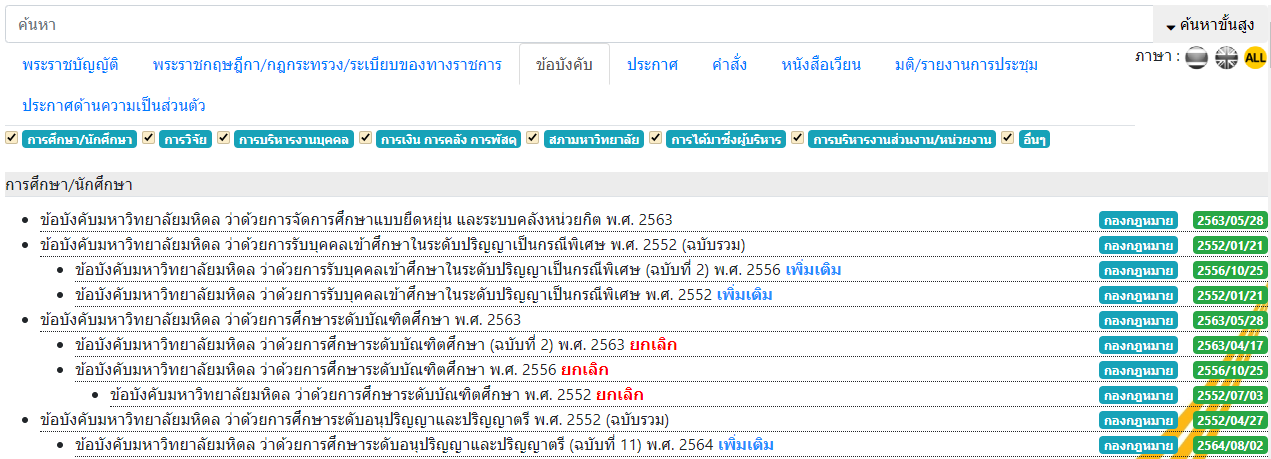 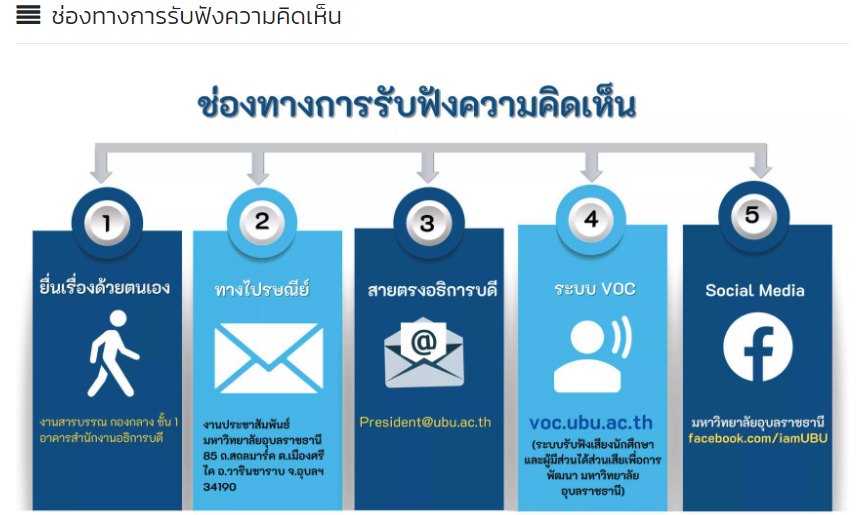 